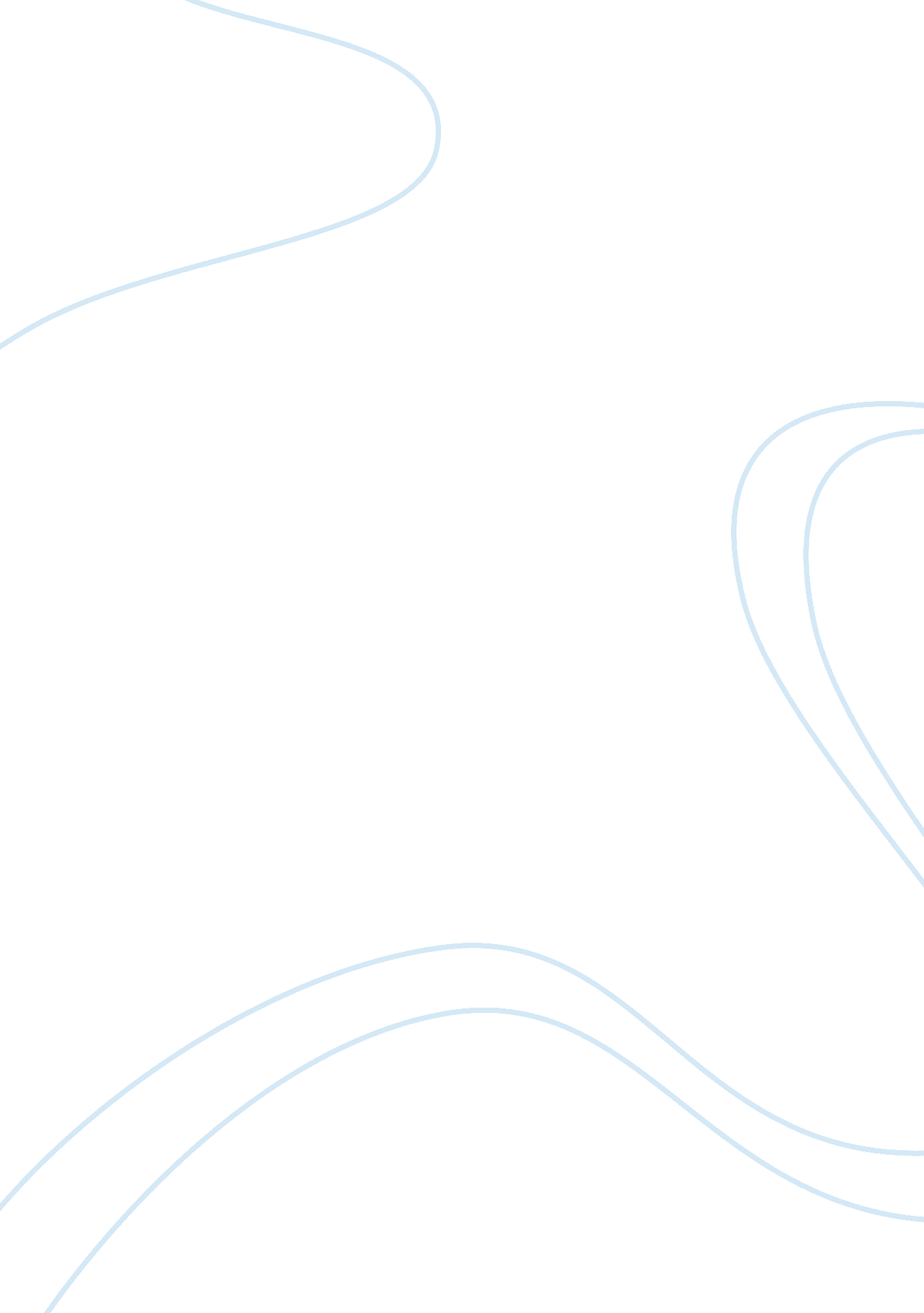 Management practiceEducation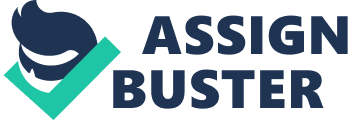 I have always been waiting relentlessly to step out in this meritocratic world. Therefore, in order to gain experience and to earn a living, I have worked for ten years as an Assistant in the Pharmaceutical Industry. There I exhibited flexibility and adaptability by providing support to various departments as needed. Received sales training specific to customer needs and learned product information, including pricing. I assisted customers while maintaining professionalism and a positive attitude and managed the finances of the register. 
This course will be beneficial for me because it will not only allow me to achieve success in life but it will allow me to practice what I desire. I bring expertise to this program as well as the craving for knowledge. My passion and enthusiasm will create a positive atmosphere throughout. 
In the end, I would like to state my goal of life. I believe life is not what it is, but it is where we aim to be. The sky is the limit, but to conquer the horizons is my aim. I will be really pleased if I get admitted to this course. 